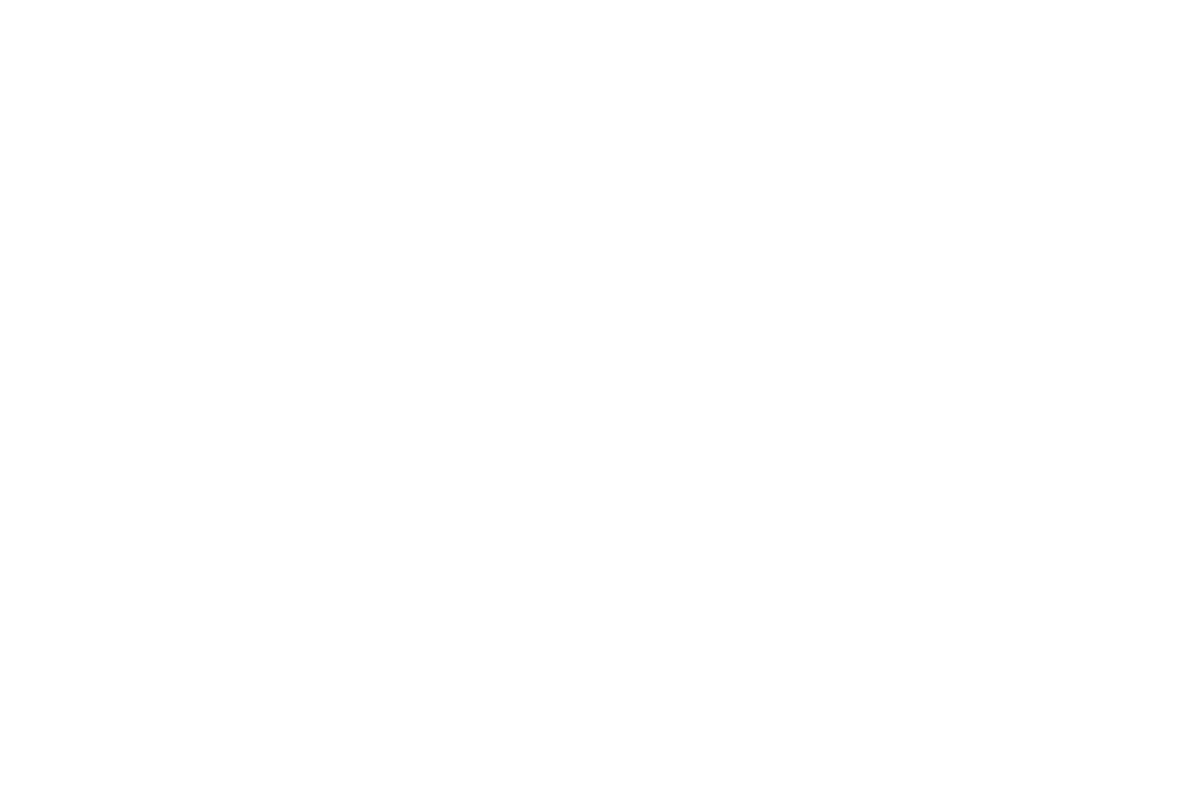 Rekonstrukce IS MMN a.s. 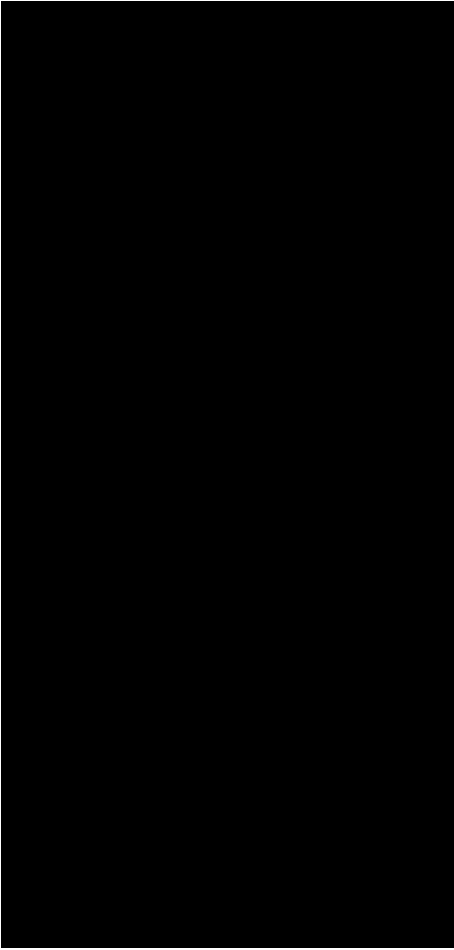 Jilemnice 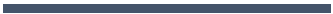 DOKUMENTACE PRO ZADÁNÍ STAVBY 22. ČERVNA 2022 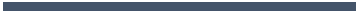 MMN, a.s. Metyšova 465 514 01 Jilemnice 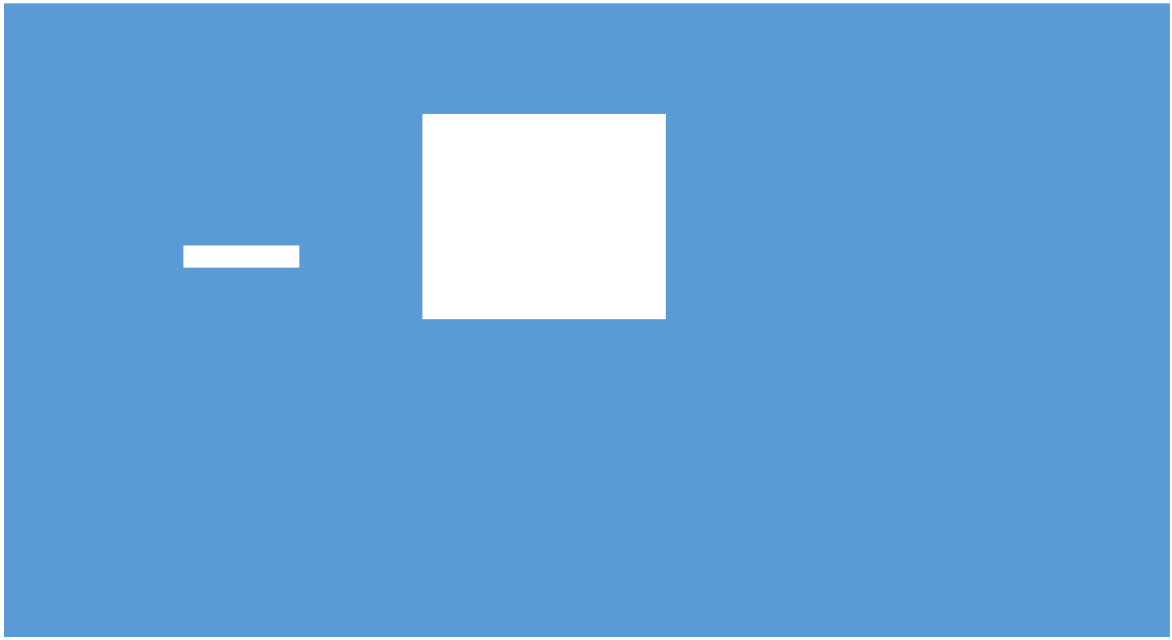 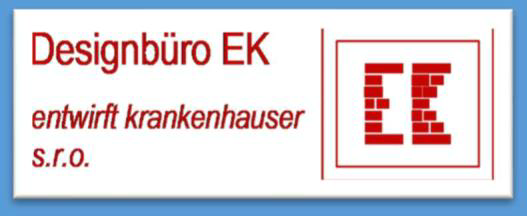 Ověřil:  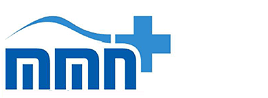 Rozsah a obsah dokumentace pro zadání stavby Dokumentace obsahuje části: 
A Průvodní zpráva 
A.1 Identifikační údaje B Souhrnná technická zpráva 
B.2 Celkový popis stavby C Situační výkresy D Výkresy A Průvodní zpráva A.1 Identifikační údaje A.1.1 Údaje o stavbě a) název stavby, Rekonstrukce IS, MMN a.s. Jilemnice b) místo stavby - adresa, čísla popisná, katastrální území, parcelní čísla pozemků, Navrhovaná rekonstrukce IS v areálu Masarykovy městské nemocnice v Jilemnici se týká stávajícího teplovodu na pozemcích: c) předmět dokumentace - nová stavba nebo změna dokončené stavby, trvalá nebo dočasná stavba, účel užívání stavby. Jedná se o údržbové práce na stávajícím teplovodu, který bude sloužit jako kolektor pro IS [teplovod kogenerace a kabelové trasy NN a sdělovací kabely]. A.1.2 Údaje o žadateli c) obchodní firma nebo název, identifikační číslo osob, adresa sídla (právnická osoba). 
MMN, a.s. Se sídlem:	Metyšova 465, 514 01 Jilemnice 
Zapsaná v obchodním rejstříku vedeném krajským soudem v Hradci králové oddíl B vložka 3506 
IČ	054 21 888 DIČ	CZ05421888 A.1.3 Údaje o zpracovateli dokumentace 
a) jméno, příjmení, obchodní firma, identifikační číslo osob, místo podnikání (fyzická osoba podnikající) nebo obchodní firma nebo název, identifikační číslo osob, adresa sídla (právnická osoba), Designbüro EK – entwirft krankenhasuer s.r.o. Se sídlem:	Libštát 271, 512 03 Libštát IČ	090 24 794 b)  jméno  a  příjmení  hlavního  projektanta  včetně  čísla,  pod  kterým  je zapsán  v  evidenci autorizovaných	osob	vedené	Českou	komorou	architektů	nebo	Českou	komorou autorizovaných inženýrů a techniků činných ve výstavbě, s vyznačeným oborem, popřípadě specializací jeho autorizace, Se sídlem: ČKAIT: Autorizovaný inženýr pro pozemní stavby A.3 Seznam vstupních podkladů 
A.3.1	Katastr nemovitostí 
A.3.2		Územní plán města Jilemnice A.3.3		Plán areálu MMN a. s. Jilemnice B Souhrnná technická zpráva B.2 Celkový popis stavby Návrh stavby a její funkce Záměrem stavby je provedení stavebních úprav stávajícího teplovodu mezi hlavní budovou č. 3 a rozvodnou NN obj. č. 14, které zajistí možnost jeho využití jako průlezný kolektor IS. 
Záměrem stavby je zvýšení teplovodu na průleznou výšku 1,2 m. Význam stavby 
Průlezný kolektor umožní instalování, revizi a údržbu IS [nového teplovodu z kogenerace, kabelových tras NN a datových kabelů bez nutnosti zemních prací]. Umístění stavby Stavba je plánována v zastavěném území města Jilemnice 
Navrhovaná rekonstrukce IS v areálu Masarykovy městské nemocnice v Jilemnici se týká stávajícího teplovodu na pozemcích: Terén je výrazně svažitý k jihu. Nadmořská výška stavby je 486 – 487  m.n.m.. V prostoru staveniště se nachází přiměřené množství sítí. Předpokládaný průběh stavby 
Realizace stavby navazuje na odkrytí teplovodu při výstavbě magnetické rezonance, a osazení přívodních tras NN k této akci. Dále zde byl již instalován teplovod budované kogenerační jednotky Charakter stavby není v rozporu s územním plánem. Charakter stavby (objektů) z hlediska stavebního zákona Objekty dopravní infrastruktury Jedná se o stavební úpravy dosavadní stavby ve smyslu § 2 odst. 5 písm. c) SZ, která dle § 79 odst. 5 SZ nevyžaduje rozhodnutí o umístění stavby ani územní souhlas. Trvalé zábory Nevzniknou Vliv technického řešení stavby a jejího provozu na krajinu, zdraví a životního prostředí S	ohledem	na	umístění	stavby	(intravilán)	a	charakter	stavby	(stavební	úprava,	resp. rekonstrukce) nemá technické řešení stavby a její provoz významný vliv na krajinu. Stavbou dojde pouze k odstranění stávajícího nevyhovujícího stavebnětechnického stavu komunikace a jejích součástí a příslušenství. Dle parametrů stavby se předpokládá, že stavba nebude předmětem zjišťovacího řízení dle zákona č.100/2001 Sb. Realizací stavby nedojde k dotčení územního systému ekologické stability regionální a nadregionální úrovně, dotčena nebudou zvláště chráněná území (přírodní památky a přírodní rezervace) ani lokality soustavy Natura 2000 (evropsky významné lokality a ptačí oblasti). Vzhledem k umístění a charakteru stavby je ponechán způsob odvodnění. V rámci stavby nedojde ke kácení vzrostlé zeleně. S odpady, vzniklými při realizaci stavby, musí být nakládáno v souladu s platnými předpisy v odpadovém hospodářství (zejména zák. 185/2001 Sb., o odpadech a jeho prováděcí předpisy). Přehled výchozích podkladů a průzkumů Základní podklady (1) Zadávací podmínky zadané objednatelem dokumentace Geotechnické podklady (2) Provedené odkrytí teplovodu v roce 2021 Geodetické podklady (3) Katastrální mapy a informace o parcelách katastru nemovitostí (4) Mapy 1:10000, 1:50000 (5) Zaměření areálu zpracované firmou GEOP, 2013 Ostatní podklady (6) Prohlídka místa stavby zpracovatelem (7) Územní plán města Jilemnice (8) Údaje katastru nemovitostí (9) Platné zákony, vyhlášky, předpisy, normy a vzorové listy (10) Jednání a výrobní výbory 
(11)	Předcházející	projektová	dokumentace	ve	stupni	DUR	Pavilon	X,	Designbüro	EK 02/2022. 
(12) Předcházející projektová dokumentace ve stupni DSP Pavilon Y, Designbüro EK 01/2019. Souhrnný technický popis stavby Objekty přípravy staveniště Příprava staveniště byla provedena v roce 2021, kdy bylo odstraněno stávající nepoužívané parní potrubí a odkrytí horní železobetonové desky. Vytěžená zemina je umístěna podél výkopu. Objekt teplovodu - kolektoru Technologie Stávající odkrytý topný kanál bude zvýšen nadezdívkou z tvárnic ztraceného bednění o 500 mm a zakryt PZ deskami. Výškové řešení Dojde k navýšení průlezné výšky na 1200 mm. Hodnocení poznatků z diagnostického průzkumu 
Stávající stav obecně Topný kanál je tvořen prefabrikovanými prvky výšky 70 cm. Podmínky pro zásah a způsoby ochrany Přítomnost ochranných pásem stávajících inženýrských sítí se odráží ve zvýšené náročnosti 
při provádění zemních prací např. odkopávky prováděné ručně v místě u objektu č. 14. 
Podmínky pro ochranu stromů při provádění stavebních prací jsou definovány ČSN 83 9061 Technologie vegetačních úprav v krajině – Ochrana stromů, porostů a vegetačních ploch při stavebních pracích. Dřeviny rostoucí mimo les jsou podle ustanovení §7 odst.1 zákona o ochraně přírody chráněny před poškozováním a při výkopových pracích nesmí být poškozeny dřeviny ani jejich kořenový systém. Při výkopových pracích do 2,5m v blízkosti stromů, orgán ochrany přírody požaduje,  aby byl prováděn ruční výkop.  Při hloubení výkopů nesmí být porušeny kořeny o průměru větším než 2cm, jestliže to bude nezbytně nutné, tak je potřeba kořeny ostře přetnout a místa řezu zahladit. Kořeny je nutné chránit před vysycháním a před účinky mrazu. V kořenové zóně stromů nesmí být pokládány žádné kryty pokrývající povrch půdy. stanovené podmínky  vyházejí  z  normy ČSN  83  9061  –  Technologie  vegetačních  úprav v  krajině  – Ochrana	stromů,	porostů	a	vegetačních	ploch  při	stavebních	pracích.	Obecné	základní požadavky · Zhotovitel si před zahájením prací na místě nechá prokazatelně vytýčit průběh sítí jejich správci. · Zhotovitel při provádění díla dodrží ustanovení ČSN 73 6005 
·	Zhotovitel	bude	provádět	stavební	práce	takovými	mechanismy	a	technologiemi,	které nezpůsobí poškození sítí a jejich příslušenství - přejíždění sítí, hutnění, vibrace apod. Zemní práce v ochranném pásmu sítí smí být prováděny výhradně ručním způsobem (ČSN 73 6133) popř. jiným dohodnutým způsobem zajišťujícím nepoškození dotčených sítí a zařízení. · Zhotovitel před zahájením prací stanoví postup bezpečné práce v ochranném pásmu sítí a tento způsob si nechá prokazatelně odsouhlasit zástupcem vlastníka (správce) sítě. · Zahájení prací bude správci dotčené sítě oznámeno písemně min. 30 dnů předem. · Odkrytá zařízení a sítě musí být zabezpečena proti poškození. 
· Zhotovitel před záhozem vedení v místě souběhu nebo křížení s vedení a před zřízením povrchu, požádá zástupce majitele (správce) zařízení o kontrolu nepoškozenosti dotčené sítě a o kontrole zajistí prokazatelný zápis. · Zhotovitel bude respektovat výškové a prostorové uložení sítí v celé trase akce. 
· Zhotovitel zaváže výše uvedenými podmínkami všechny své subdodavatele. B.6 Popis vlivů stavby na životní prostředí a jeho ochrana Emise z dopravy Proti stávajícímu stavu nedojde ke změně. Vliv znečistěných vod na vodní toky a vodní zdroje 
Odtokové poměry a způsob odvodnění v oblasti stavby se nezmění. Odtokové poměry v území mimo oblast stavby se nezmění. Ochrana zdraví a bezpečnosti pracovníků při výstavbě a při užívání stavby 
Pro zajištění bezpečnosti práce je nutno v plném rozsahu respektovat aktuálně platné předpisy o bezpečnosti práce a ochraně zdraví. Zhotovitel rozpracuje uvedené předpisy do závazných pravidel pro podmínky daného objektu se zvláštním  přihlédnutím k: - práci v průjezdním průřezu provozované trati nebo komunikaci, - práci ve výškách, - práci v ochranných pásmech nadzemních a podzemních sítí, - manipulaci s břemeny. Všichni pracovníci zhotovitele budou prokazatelně seznámeni s těmito pravidly, technologickým přepisem provádění prací i návody k obsluze používaných zařízení. Všichni zúčastnění pracovníci musí používat předepsané osobní ochranné pracovní prostředky podle směrnice dodavatele vypracované na základě nařízení vlády č. 495/2001 Sb. Před zahájením prací je nutno ověřit polohu, stav, způsob ochrany a možnost odpojení všech inženýrských sítí v prostoru staveniště, včetně podmínek správců sítí. Výkopy musí být zajištěny proti pádu osob. Vrty musí být při přerušení prací zabezpečeny proti pádu osob provizorním ohrazením nebo dostatečně únosným zakrytím. Je nutno dodržovat vymezení ploch určených pro činnost stavebních mechanismů a nebezpečný dosah stroje. Je zakázáno pohybovat se v blízkosti zavěšeného břemene. Při stavebních pracích za snížené viditelnosti musí být zajištěno dostatečné osvětlení. Všichni pracovníci zhotovitele budou s předpisy prokazatelně seznámeni a budou příslušně proškoleni. Zaměstnavatel, který provádí jako zhotovitel stavební nebo montážní práce, zajistí vybavení pracoviště pro bezpečný výkon práce. Práce mohou být zahájeny pouze tehdy, pokud je pracoviště náležitě zajištěno a vybaveno. Zaměstnavatel je povinen dodržovat další požadavky kladené na bezpečnost a ochranu zdraví při práci při přípravě projektu a realizaci stavby, jimiž jsou: a) udržování pořádku a čistoty na staveništi, b) uspořádání staveniště podle příslušné dokumentace, c) umístění pracoviště, jeho dostupnost, stanovení komunikací nebo prostoru pro příchod a pohyb fyzických osob, výrobních a pracovních prostředků a zařízení, d) zajištění požadavků na manipulaci s materiálem, e) předcházení zdravotním rizikům při práci s břemeny,	f)		provádění	kontroly	před	prvním		použitím,	během		používání,	při	údržbě	a pravidelném provádění kontrol strojů, technických zařízení, přístrojů a nářadí během používání s cílem odstranit nedostatky, které by mohly nepříznivě ovlivnit bezpečnost a ochranu zdraví, g) splnění požadavků na odbornou způsobilost fyzických osob konajících práce na staveništi, h) určení a úprava ploch pro uskladnění, zejména nebezpečných látek, přípravků a materiálů, i)	splnění		podmínek	pro	odstraňování		a	odvoz	nebezpečných	odpadů,	j)	uskladňování, manipulace,		odstraňování		a	odvoz	odpadu	a			zbytků	materiálů,			k)	přizpůsobování	času potřebného		na	jednotlivé		práce		nebo		jejich		etapy	podle	skutečného	postupu		prací,	l) předcházení ohrožení života a zdraví fyzických osob, které se s vědomím zaměstnavatele mohou  zdržovat  na  staveništi,  m)  zajištění  spolupráce  s  jinými  osobami,  n)  předcházení rizikům vzájemného působení činností prováděných na staveništi nebo v jeho těsné blízkosti, o) vedení evidence přítomnosti zaměstnanců a dalších fyzických osob na staveništi, které mu bylo předáno, p) přijetí odpovídajících opatření, pokud budou na staveništi vykonávány práce a činnosti vystavující zaměstnance ohrožení života nebo poškození zdraví, q) dodržování bližších minimálních požadavků na bezpečnost a ochranu zdraví při práci na staveništích stanovených prováděcím právním předpisem. Nakládání s odpady S odpady vniklými během realizace stavby bude nakládáno v souladu s platnou legislativou tj. - zákon č. 185/2001 Sb. O odpadech a o změně některých dalších zákonů ve znění všech změn a doplňků - vyhláška č.381/2001 kterou se stanoví Katalog odpadů, Seznam nebezpečných odpadů a seznamy odpadů a států pro účely vývozu, dovozu a tranzitu odpadů a postup při udělování souhlasu k vývozu, dovozu a tranzitu odpadů (Katalog odpadů)  -  vyhláška  č.381/2001  o  hodnocení  nebezpečných  vlastností odpadů  -  vyhláška č.383/2001 o podrobnostech nakládání s odpady Vzniklé odpady budou zatříděny a bude s nimi naloženo v souladu s výše uvedenou legislativou. Odpady budou předány k likvidaci firmě k	této	činnosti	vybavené	a	oprávněné.	Ve	fázi	výstavby	objektů	lze	očekávat	vznik následujících hlavních odpadů: 17 01 01 o; Beton (obruby, šachty, konstrukce, vyrovnávací vrstvy) – trvalá skládka	t 1 17 04 05 o Kovy včetně jejich slitin (mříže, značky,sloupky, zábradlí) – do šrotu		t < 0,5 17 05 04 o Zemina a kamení neuvedené v 17 05 03 (vykopaná zemina) – trvalá skládka t 10 17 09 04 o Směsné stavební a demoliční odpady neuvedené pod čísly 17 09 01, 17 09 02 a 17 09 03 (demoliční suť) – trvalá  skládka	t 5 S	odpady,	které	vzniknou	v	průběhu	provádění	stavby	je	nutno	nakládat	v	souladu	s příslušnými předpisy na úseku odpadového hospodářství. Doklady o nakládání s jednotlivými druhy odpadů budou předloženy v rámci závěrečné kontrolní prohlídky stavebního úřadu. B.8 Zásady organizace výstavby Zvláštní podmínky a požadavky na postupy výstavby, případně údržbu 
Vzhledem k provádění v místě s velkým množstvím inženýrských sítí a jejich ochranných pásem je možno poměry na  staveništi  hodnotit  jako  složité a  náročné na  prostorovou a časovou koordinaci zhotovitele. Níže jsou uvedeny obecné požadavky na provádění: Výstavba bude prováděna za předpokladu dodržení všech platných bezpečnostních předpisů o ochraně zdraví a bezpečnosti práce a dále o ochraně životního prostředí. Stávající vzrostlá zeleň, která není  určena k  odstranění,  musí  být  během  stavby řádně ochráněna proti mechanickému poškození.	Dále	nesmí		během	stavebních	prací	dojít	k		poškození	kořenových	systémů jednotlivých stromů. Výkopové práce v kořenovém systému budou probíhat pouze ručně, tak aby nedošlo k poškození kořenů! S veškerou stavební technikou musí být postupováno tak, aby nedošlo k poškození větví, kmenů či kořenového systému jednotlivých stromů. Jestliže dojde k poškození této vzrostlé zeleně, je nutné tato poškození patřičným způsobem ošetřit. Nezpevněné dotčené plochy budou zbaveny ornice v tl. 200 mm (dle skutečnosti přímo na stavbě). Ornice bude odvezena na mezideponii a posléze bude využita na ohumusování nově navržených nezpevněných ploch v tl. 200 mm a oseta travním semenem. Přebytečná ornice bude odvezena na obecní deponii k tomuto účelu určenou a v budoucnu využita na sadové úpravy.	Veškeré	práce	musí	být	prováděny	v	souladu	s	předepsanými	technologickými postupy a z odpovídajících materiálu, které mají potřebné atesty a zkoušky. Atesty a zkoušky zabudovaných materiálu předá dodavatel stavby při kolaudaci  investorovi. Výstavba bude prováděna za předpokladu nutného dodržení všech platných CSN a platných bezpečnostních předpisů, zejména: - ustanovení o bezpečnosti a ochraně zdraví při práci zákona č. 262/2006 Sb., zákoník práce, 
- zákon č. 309/2006 Sb., o zajištění dalších podmínek bezpečnosti a ochrany zdraví při práci, 
- nařízení vlády č. 591/2006 Sb., o bližších minimálních požadavcích na bezpečnost a ochranu zdraví při práci na staveništích, - nařízení vlády č. 101/2005 Sb., o podrobnějších požadavcích na pracoviště a pracovní prostředí, - nařízení vlády č. 362/2005 Sb., o bližších požadavcích na bezpečnost a ochranu zdraví při práci na pracovištích s nebezpečím pádu z výšky nebo do hloubky, 
- nařízení vlády č.495/2001 Sb., kterým se stanoví rozsah a bližší podmínky poskytování osobních pracovních prostředků, mycích, čistících a dezinfekčních prostředků, - nařízení vlády č. 378/2001 Sb., kterým se stanoví bližší požadavky na bezpečný provoz a používání strojů, technických zařízení, přístrojů a nářadí, - zákon č. 133/1985 Sb. o požární ochraně ve znění pozdějších předpisů a vyhlášku MV č. 246/2001 Sb., o požární prevenci. 
Zemní i ostatní práce prováděné stavebními stroji v blízkosti podzemních i nadzemních vedení je nutno řídit dle předpisů o těchto činnostech, tak aby nedošlo k ohrožení osob ani těchto vedení. Zařízení staveniště bude umístěno na pozemcích určených k výstavbě včetně zázemí pro pracovníky stavební firmy, prostoru pro skládku a manipulaci, zařízení technologie pro výstavbu, parkování stavební techniky a vozidel stavby. Staveniště bude oploceno a zajištěno dle odpovídajících bezpečnostních předpisů a norem. 
Po	celou	dobu		výstavby	je		nutno	zajistit	možnost		bezpečného	pohybu	peších.	V předpokládaných místech ohrožení peších stavební činností budou vytvořeny koridory pro pěší dopravu.  Tyto koridory zajistí dodavatel stavby a  to  za  podmínky zachování bezpečnosti peších.	Koridor	bude	viditelně	označen	a	zabezpečen	proti	ohrožení		jakýmkoliv  druhem stavební činnosti či vozidly stavby. Pracoviště budou řádně zajištěna. Na staveništi budou zajištěny předepsané pomůcky první zdravotní pomoci a telefonické spojení se záchrannou zdravotní službou, hasiči a policií. C Situační výkresy D. Výkresy Výměra (m2) Jilemnice [659959] 145/9 ostatní plocha - komunikace 3 119 Jilemnice [659959] 145/5 ostatní plocha - zeleň 2 225 Jilemnice [659959] 145/6 ostatní plocha - zeleň 1 692 Výměra (m2) Jilemnice [659959] 145/9 ostatní plocha - komunikace 3 119 Jilemnice [659959] 145/5 ostatní plocha - zeleň 2 225 Jilemnice [659959] 145/6 ostatní plocha - zeleň 1 692 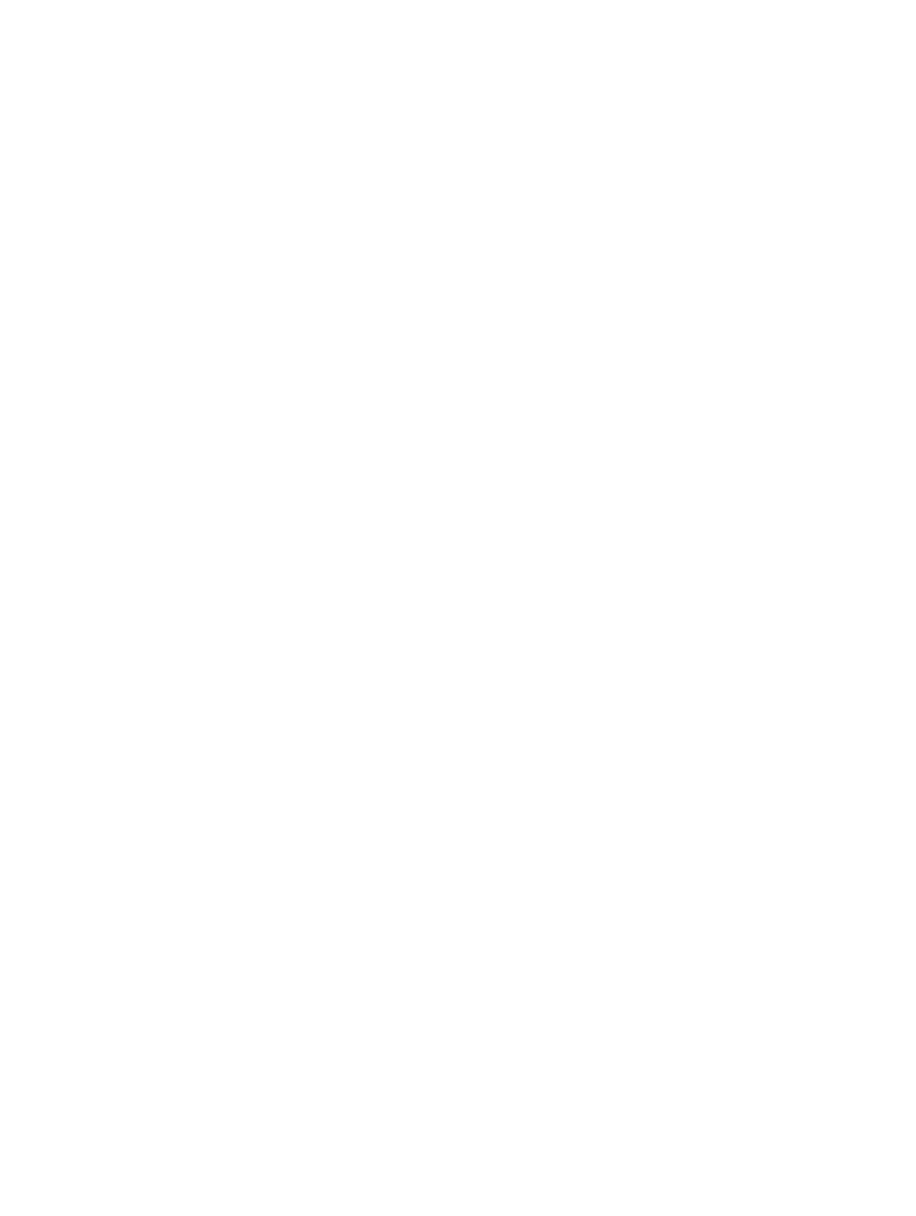 STR 1 STR 1 STR 1 C.1 Situační výkres širších vztahů Situační výkres širších vztahů a) měřítko 1 : 1 000 až 1 : 50 000, b) napojení stavby na dopravní a technickou infrastrukturu, c) stávající a navrhovaná ochranná a bezpečnostní pásma, d) vyznačení hranic dotčeného území. a) měřítko 1 : 1 000 až 1 : 50 000, b) napojení stavby na dopravní a technickou infrastrukturu, c) stávající a navrhovaná ochranná a bezpečnostní pásma, d) vyznačení hranic dotčeného území. C.2 Katastrální situační výkres Katastrální situační výkres a) měřítko podle použité katastrální mapy, b) zákres stavebního pozemku, požadovaného umístění stavby, c) vyznačení vazeb a vlivů na okolí. a) měřítko podle použité katastrální mapy, b) zákres stavebního pozemku, požadovaného umístění stavby, c) vyznačení vazeb a vlivů na okolí. C.2 C.2.1 Katastrální situační výkres Katastrální situační výkres 1:500 C.2 C.2.2 Katastrální situační výkres Katastrální situační výkres 1:200 C.3. Koordinační situační výkresy Koordinační situační výkresy a) měřítko 1:250 
b)	stávající	stavby,	dopravní	a	technická infrastruktura, c) hranice pozemků, parcelní čísla, d) hranice řešeného území, e) stávající výškopis a polohopis, f)	vyznačení	jednotlivých	navržených	a odstraňovaných		staveb	a	technické infrastruktury, 
g) stanovení nadmořské výšky 1. nadzemního podlaží u budov (± 0, 00) a výšky upraveného terénu; maximální výška staveb, h) navrhované komunikace a zpevněné plochy, napojení na dopravní infrastrukturu, i) řešení vegetace, j) okótované odstupy staveb, k)		zákres	nové		technické	infrastruktury, napojení stavby na technickou infrastrukturu, 
l)	stávající		a	navrhovaná	ochranná	a bezpečnostní pásma, památkové rezervace, památkové zóny apod., m) maximální dočasné a trvalé zábory, 
n)	geodetické	údaje,	určení	souřadnic vytyčovací sítě, o) zařízení staveniště s vyznačením vjezdu, p)	odstupové		vzdálenosti		včetně		vymezen požárně	nebezpečných	prostorů,	přístupové komunikace	a		nástupní		plochy	pro	požárn techniku a zdroje požární vody. a) měřítko 1:250 
b)	stávající	stavby,	dopravní	a	technická infrastruktura, c) hranice pozemků, parcelní čísla, d) hranice řešeného území, e) stávající výškopis a polohopis, f)	vyznačení	jednotlivých	navržených	a odstraňovaných		staveb	a	technické infrastruktury, 
g) stanovení nadmořské výšky 1. nadzemního podlaží u budov (± 0, 00) a výšky upraveného terénu; maximální výška staveb, h) navrhované komunikace a zpevněné plochy, napojení na dopravní infrastrukturu, i) řešení vegetace, j) okótované odstupy staveb, k)		zákres	nové		technické	infrastruktury, napojení stavby na technickou infrastrukturu, 
l)	stávající		a	navrhovaná	ochranná	a bezpečnostní pásma, památkové rezervace, památkové zóny apod., m) maximální dočasné a trvalé zábory, 
n)	geodetické	údaje,	určení	souřadnic vytyčovací sítě, o) zařízení staveniště s vyznačením vjezdu, p)	odstupové		vzdálenosti		včetně		vymezen požárně	nebezpečných	prostorů,	přístupové komunikace	a		nástupní		plochy	pro	požárn techniku a zdroje požární vody. C.3. C.3.1 Koordinační situační výkres Koordinační situační výkres 1:250 C.3. C.3.2 Koordinační situační výkres Koordinační situační výkres 1:100 Číslo výkresu Obsah Měřítko D.1.1 Kolektor - půdorys 1:100 D.1.2. Vzorový příčný profi l1:25 D.1.3 Vzorový příčný profi l1:25 